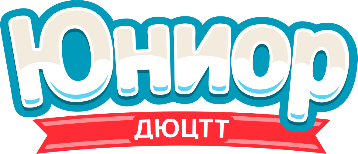 Уважаемые родители!Убедительно просим вас прочитать внимательно информацию!C 1 сентября 2021 года в Таймырском Долгано-Ненецком муниципальном районе начинает действовать система персонифицированного финансирования дополнительного образования детей (ПФДО). Это значит, что в Таймырском районе по заявлению родителя на сертификат учета ребёнка будут зачислены средства (номинал) в размере 23 830 руб., которыми можно будет оплатить свое обучение в 2021 году по дополнительным общеобразовательным программам в Центре «Юниор», спортивной школе им. А.Г. Кизима или Хатангском Центре детского творчества, а также в других учреждениях Красноярского края, имеющих лицензию на дополнительное образование, включенных в систему «Навигатор» и реализующих дистанционно дополнительные общеобразовательные программы для нашего района. Число сертификатов персонифицированного финансирования ограничено муниципальным бюджетом. У каждого муниципалитета индивидуальный номинал сертификата, установленный на календарный год. Средства сертификата - это потенциальный баланс, который муниципальный бюджет готов выделить на обучение ребенка в текущем финансовом году по образовательным программам.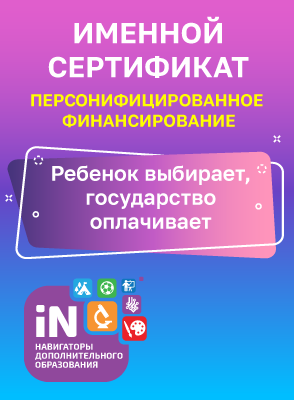 Сертификаты ввели, чтобы дополнительное образование ориентировалось на интересы современных детей. Логика в том, что бюджетные деньги теперь будут получать программы, которые выберут родители, а не запланированные по госзаказу или муниципальному заказу. Теперь бюджет дает деньги за фактически привлеченных детей. Благодаря введению сертификатов родители становятся участниками распределения бюджетных денег. Сертификат ПФ – это индивидуальная гарантия государства, передать его другому лицу или обналичить нельзя! Деньги на сертификат идут из бюджета муниципального района и ежемесячно списываются с сертификата ребенка на счет того учреждения, в котором он выбрал кружок или секцию. В настоящее время в нашем районе зарегистрировались в Навигаторе и получили сертификат дополнительного образования (учёта) уже порядка 85 % детей в возрасте от 5 до 18 лет. Имея сертификат дополнительного образования (электронная реестровая запись в системе «Навигатор»), ребенок может записаться на любые программы, представленные в Навигаторе. Сертификат дополнительного образования - это официальное подтверждение возможности ребенка обучаться в кружках и секциях за счет бюджетных средств муниципального района. Сертификат же персонифицированного финансирования - это тот же сертификат дополнительного образования, только в другом статусе - с определённым денежным номиналом. Он предоставляет возможность пойти на те кружки и секции, которые включены в систему ПФДО. Программы ПФДО отличаются тем, что отмечены в Навигаторе значком «Доступна оплата сертификатом». Если родитель хочет, чтобы ребёнок посещал те кружки и секции, которые переведены на механизм ПФДО (отмечены в навигаторе значком «Доступна оплата сертификатом»), он подает заявку о приёме на обучение, и на сертификат зачисляются денежные средства в пределах установленного в муниципалитете номинала. Администратор Навигатора в организации сформирует договор, подпишет его с родителями и сертификат начнет действовать с момента зачисления на программу. Каждый месяц с него будет списано определенное количество денежных средств. Следить за расходованием средств сертификата вы можете в своем личном кабинете в Навигаторе, в котором отображается вся информация о состоянии счета, об истории списаний средств. Если ребенок больше не хочет посещать занятия – родитель может написать заявление об отчислении и средства сертификата не будут списываться. Перейти из одного кружка в другой или записаться на несколько кружков можно в любой момент времени – главное, чтобы на сертификате был доступный остаток средства, а в кружке – свободные места. Номинал сертификата позволяет оплатить обучение только одной программы, объемом не более 216 часов в год. Но, в Навигаторе по-прежнему доступны программы, где применение средств сертификата не требуется.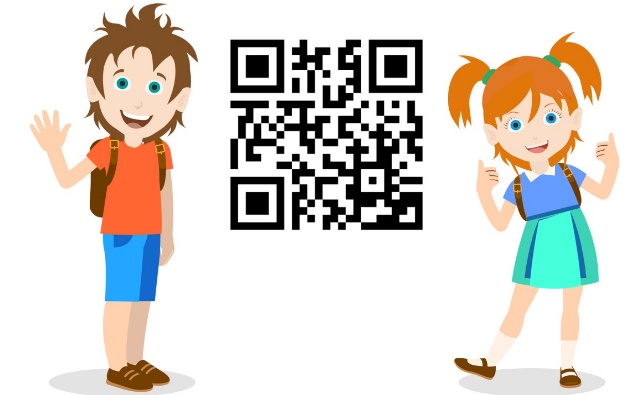 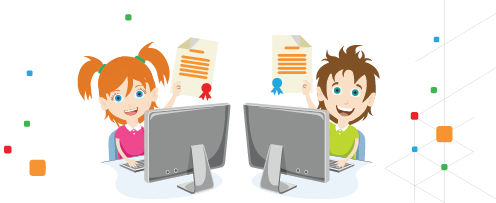 Внимание!!! Если ваш ребенок уже обучается по программе, включенной в систему персонифицированного финансирования, то в ближайшее время с вами свяжется ваш педагог для заключения Договора и зачисления средств на счет сертификата. По всем вопросам, касающихся сертификатов персонифицированного финансирования, вы можете обращаться в муниципальный опорный центр:                 ТМБ ОУДО ДЮЦТТ «Юниор», г .Дудинка, ул. Горького, 34, 8 (39191) 50273, moctaimyr@gmail.com, а также консультационный пункт Центра «Юниор». Режим работы консультационного пункта: пн. – пт. 9.00 -11.00 и 16.00-18.00 по предварительной записи. Контактный телефон для записи: 5-04-79, 8 983 377 80 84 Ждем Ваших детей на обучение!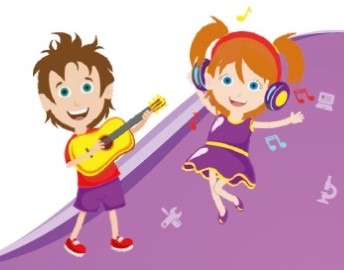 